План мероприятий территориального общественного самоуправления «Союз», проводимых в рамках субсидирования на май 2016 года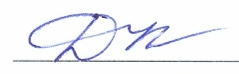 Дата мероприятияВремяНаименование мероприятияМесто проведенияОтветственное лицо14.05.201610:00Санитарно-хозяйственный субботникТерритория микрорайона 20АКузин Д.А.Председатель ТОС «Союз»                                         __________        Кузин Д.А.Иванова В.П.